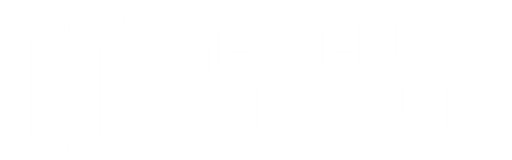 Delårsbokslut 2023Kultur-och utbildningsnämndenKultur- och utbildningsnämndenVerksamhetsbeskrivningNämnden bedriver i enlighet med skollag, läroplaner och förordningar förskola, förskoleklass, skolbarnomsorg, grundskola, särskola, gymnasieskola, kommunal vuxenutbildning, svenskundervisning för invandrare samt särvux. Det åligger även kultur- och utbildningsnämnden att ansvara för korttidstillsyn av skolungdom över 12 år (FSO) utanför det egna hemmet i anslutning till skoldagen samt under lov. Nämnden har vidare till uppgift att utifrån bibliotekslagen leda kommunens biblioteksverksamhet.Kultur- och utbildningsnämnden ansvarar vidare för kommunal musikskola, allmänkulturell verksamhet, utlokaliserade högskolekurser, uppdragsutbildning och Kulturbruket på Dal (självförvaltningsorgan).SammanfattningNämnden prognostiserar med ett underskott på -500 tkr. Grunden för detta är:Nämndbeslut mars 2023 om åtgärder under innevarande för att minska personal kostnader med 2% för att klara en budget i balans. Flera rektorer har svårt att klara budgetanpassningen.Ny verksamhet "Pedagogisk omsorg" startade december 2022 samt prisökningar IKE på genomsnitt 4%.Färre sålda gymnasieutbildningar till andra kommuner än prognostiserat har minskar intäkterna.Den höga sjukfrånvaron under pandemin har inte återgått från låga 4.7% innan pandemin och är nu 6,6%. Troligtvis stannar man hemma i högre grad än tidigare även vid lättare förkylningar vilket var rutin under pandemin. Den högsta korttidsfrånvaron finns inom förskoleverksamheten då små barn är mer infektionskänsliga och personalen utsatta för smitta i högre grad än övriga verksamheter. Ökade skolskjutskostnader under hösten påverkar prognosen.Av Kultur och utbildningsnämndens mål är 5 uppfyllda och 3 delvis uppfyllda.Händelser under åretUnder våren togs beslutet att behålla antalet grundskolor i kommunen. Ett viktigt fokusområde under året har även under 2023 varit att öka barn och elevers läslust. Trenden att unga läser allt mindre gäller i allra högsta grad även i skolan. Senaste Pisaundersökningen visar också att allt fler elever upplever läsning som ett tvång. Mer än hälften av svenska 15-åringar att de ”bara läser om de måste”– tio år tidigare var det endast en dryg tredjedel som svarade samma sak. Ett stort antal läsfrämjande åtgärder har vidtagits under året.Kultur- och utbildningsnämnden beslutade under våren att från och med budgetåret 2024 tillföra en resursfördelningsmodell mellan enheterna där medel fördelas utifrån en socioekonomisk resursfördelning och elevantal. Syftet med en socioekonomisk resursfördelning är att skapa likvärdiga förutsättningar för eleverna oberoende av vilka skolor de går på. Det vill säga att skolor får mer resurser om de har många elever som kan antas ha större behov av stöd och stimulans för att nå målen. Två nya rektorer har anställts inför läsåret 23/24.DriftredovisningNämndsordförande Harald Ericsson, ModeraternaDelårsbokslut och prognos 2308Analys av ekonomiNämnden prognostiserar med ett underskott på -500 tkr. Grunden för detta är:Nämndbeslut mars 2023 om åtgärder under innevarande för att minska personal kostnader med 2% för att klara en budget i balans. Flera rektorer har svårt att klara budgetanpassningen.Ny verksamhet "Pedagogisk omsorg" startade december 2022 samt prisökningar IKE på genomsnitt 4%.Färre sålda gymnasieutbildningar till andra kommuner än prognostiserat har minskar intäkterna.Ökade skolskjutskostnader under hösten påverkar prognosen.Fortsatt hög sjuklönekostnad.I prognosen har det tagits hänsyn till den icke budgeterade kostnaden på 87 500 som KUN ska finansiera för hyran på Karolinen. Semesterlöneskulden för ferieanställda kommer 2023 att ge en minskad kostnad på ca 300 000 i semesterlöneskuld. Nämnden resultat för delåret är 350 tkr.ÅtgärderPå KUN:s sammanträde i mars 2023 beslutades om åtgärder för att nå en budget i balans. Orsaken var att en ny verksamhet "Pedagogisk omsorg" startade december 2022 samt prisökningar IKE på genomsnitt 4%.
Exempel på olika åtgärder:Minskad lärarresurs förskola-skolaMinskat stöd - färre elevassistenterMinskad administrativ resursVakanta tjänster tillsätts ej heltMinskat antal resurstimmar på DahlstiernskaTjänstledigheter Kulturskolan och Biblioteket tillsätts ejMåluppfyllelseAnalys av måluppfyllelseAv Kultur och utbildningsnämndens 8 mål är 6 uppfyllda och 2 delvis uppfyllda.Lärarbehörighet i alla skolformer har delvis uppnåtts. Mellerud har minskat andelen grundskollärare med lärarlegitimation och behörighet med minst ett undervisande ämne med 2%.  Andelen behöriga lärare för läsåret 22/23 är 67% för Mellerud och 71% för riket. I förskoleklass har 100% av lärarna legitimation. Av gymnasielärarna i Mellerud har 55% behörighet att undervisa i minst ett ämne jämfört med riket 83%. Av vuxenutbildningens lärare har 60% pedagogisk lärarexamen jämfört med riket 68%.Målet som rör elevers trygghet och studiero uppnås delvis. Den senaste elevenkäten visar att elevernas upplevelse av trygghet och studiero aldrig varit så hög under de 10 år vi haft elevenkäten genomförts. Sammantaget så har eleverna på Rådaskolan och Dahlstiernska fått den största ökningen av nöjda elever i dr flesta av enkätens frågor. I några klasser på Rådaskolan har man under året arbetat med att förbättra studieron på lektioner. I årskurs 3-6 visar resultatet sammantaget på en liten avvikelse mot tidigare enkäter.Förskola och fritidshem 
Förskolan i Mellerud har under 2021 arbetat med olika målområden utifrån de nationella målen för förskolan. Arbetet med målen dokumenteras i förskolornas kvalitetsplaner som skickas in till huvudmannen för analys och grund för beslut om utvecklingsåtgärder. För att klara målen utifrån de nationella målen och en trygg arbetsmiljö gör huvudmannen bedömningen att ett mål är att fritidshemmen ska en god personaltäthet.Grundskola med förskoleklass 
Under 2022 har läsa, skriva och räkna garantin årskurs 1 genomförts i Mellerud. Skolverkets bedömningsmaterial har använts för att kartlägga elevers läsa, skriva räkna kunskaper i slutet av åk 1. Skolornas skiljer sig lite resultatmässigt. Några av skolorna har få elever i årskursen där enskilda elevers resultat får en stor procentuell betydelse. Ett viktigt fokusområde under året har varit att öka barn och elevers läslust. Trenden att unga läser allt mindre gäller i allra högsta grad även i skolan. Senaste Pisaundersökningen visar också att allt fler elever upplever läsning som ett tvång. Mer än hälften av svenska 15-åringar att de ”bara läser om de måste”– tio år tidigare var det endast en dryg tredjedel som svarade samma sak. Ett stort antal läsfrämjande åtgärder har vidtagits under året.Betyg Betyg årskurs 6 vi kan konstatera en förbättring jämfört med tidigare år av låg måluppfyllelse. 2023 når 62% av eleverna målen i alla ämnen jämfört med 52% 2022 och 43% 2021. Slutbetyget för årskurs 9 vt- 23 visar på andelen elever som är behöriga till nationellt gymnasieprogram ökat till 86% vilket är över föregående års riksgenomsnitt. Det finns en skillnad mellan flickor och pojkars kunskapsresultat både vad gäller meritvärde och behörighet till gymnasiet.Dahlstiernska gymnasiet  76 % av eleverna klarade examen inom 3 år vilket är något över riksgenomsnittet. Snittbetyget 12,5 är samma som föregående år och lägre än riksgenomsnittets 14,2.Vuxenutbildningen SFI: cirka 25 % klarar godkänt betyg i D-kursen. Grundläggande vuxenutbildning: 17% kursavbrott, Gymnasievux 12% kursavbrott. 88% når minst betyget E i sina kurser.Vad gäller fullmäktigemålet om att främja företagsverksamhet och företagande fyller kommunens lärlingsprogram en viktig funktion med att förse företagen med arbetskraft. Även välfärden tillgodoses med arbetskraft för då kommunen bedriver vårdutbildning både som gymnasie- och vuxenutbildning som lärlingsvariant.Verksamhetsspecifika nyckeltalNyckeltal för perioden skolaRedovisning avser skolstarten augusti 2023.Nyckeltal för perioden fritidsRedovisas som ett snitt under perioden januari - augusti 2023.Nyckeltal för perioden förskolanRedovisas som ett snitt under perioden Januari till augusti 2023.Nyckeltal för perioden KulturverksamhetJanuari-juli månad 2023.Nyckeltal för perioden Kulturbruket på DalJanuari månad - juli månad 2023.Nyckeltal för perioden KulturskolanAvser terminsstart höstterminen 2023Nyckeltal över tid* Preliminära siffror.InvesteringsredovisningBelopp anges i Tkr.Analys av utfallProjekten beräknas fortsätta som planerat med slutredovisning i bokslutet 2023. Digitala nationella prov startar under 2024 vilket kommer medföra kostnader för bland annat provinsiering av elevdata till Skolverket.Personalredovisning/ArbetsmiljömålSjukfrånvaron ska sänkas med målsättning att inte överstiga 5 %Den höga sjukfrånvaron under pandemin har inte återgått till låga 4.7% innan pandemin. Troligtvis stannar man hemma i högre grad än tidigare även vid lättare förkylningar vilket var rutin under pandemin.Kostnaden för korttidssjukfrånvaron ska minskaDen högsta korttidsfrånvaron finns inom förskoleverksamheten då små barn är mer infektionskänsliga och personalen utsatta för smitta i högre grad än övriga verksamheter. Ett stöd för att minska korttidsfrånvaron är att aktivt följa Folkhälsomyndighetens hygienföreskrifter för förskolan.FramtidMellerud har många familjer med låg utbildningsbakgrund vilket medför att skolans kompensatoriska uppdrag blir prioriterat för att nå en likvärdig skola med goda möjligheter för att alla elever att fullfölja sina studier och klara en gymnasiebehörighet och gymnasie-examen.Socioekonomiska faktorer som andel föräldrar med eftergymnasial utbildning samt andel elever med utländsk bakgrund är enligt Skolverket de faktorer som mest påverkar elevers förutsättningar att klara sin utbildning. Förvaltningen har därför föreslagit  att en resursfördelningsmodell med hänsyn till ovanstående faktorer i syfte att  resurserna kan styras dit behoven är som störst.En extern utredning av skolorganisationen har föreslagit att minska antalet skolor i kommunen. Under våren beslutades att behålla antalet grundskolor i kommunen.Nytt i skollagen är att kommunerna genom avtal med minst två andra kommuner även samverka om planering, dimensionering och erbjudande av utbildning i ett primärt samverkansområde. Melleruds kommun och Kunskapsförbundet Väst bildar därför ett primärt samverkansområde för gymnasieutbildning. Förslaget klubbades igenom 21 juni vid kultur- och utbildningsnämndens möte.Analys nämndsmålFokus på studieresultat och studiero samt stärka lärarnas roll som ledare och auktoritet i klassrummen, för att främja ordning, reda och arbetsro.Var är vi?elevenkäten visar att många elever på högstadiet upplever att de inte har studiero på lektioner.den upplevda arbetsron på lektionerna har förbättrats bland de äldre eleverna men är fortsatt ett utvecklingsområde.betydligt fler elever på högstadiet upplever att de känner sig trygga på skolan. En viss skillnad är att pojkar i högre grad än flickor upplever sig tryggaVart ska vi?Öka måluppfyllelsen, fler elever med godkänt betyg i alla ämnen.fler elever som upplever studiero på lektionerna.Hur gör vi?Förskolorna ska fortsatt ha en dialog med föräldrarna vid hämtning och lämning.För barn som övergår till förskoleklass krävs en god överlämning av information mellan förskola och skola.Samtliga förskolor och skolor skall utvärdera och utveckla dessa rutiner kontinuerligt.Ett utvecklingsområde att arbeta med under året är att analysera/utveckla det regelbundna utvecklingssamtalet med vårdnadshavare. Ett väl fungerande utvecklingssamtal är avgörande för en god samverkan med vårdnadshavare.Alla elever som lämnar årskurs 1 ska kunna läsa, skriva och räknaVar är vi?Syftet med läsa, skriva och räknagarantin är att tidigt uppmärksamma elever som är i behov av stöd i sitt lärande, och ska sättas in och utformas efter varje elevs behov.Läraren gör bedömningen med stöd av Skolverkets kartläggningsmaterial. Då materialet är nationellt borgar det för en likvärdig bedömning på alla skolor. Resultaten analyseras av lärarna. Så fort man befarar att en elev inte kommer att uppfylla de kriterier för bedömning av kunskaper som gäller ska extra anpassningar sättas in skyndsamt. Eventuellt görs en anmälan till rektor om att eleven kan vara i behov av särskilt stöd.Målet är att fler elever ska nå en fullständig grundskoleutbildning.Vart ska vi?Öka andelen elever som uppnår kunskapskraven A-E i samtliga ämnen.Hur gör vi?Fortsatt utveckla bedömningskompetensen som rör läsa, skriva, räkna garantins kartläggningsmaterial.Lärare och elevhälsan utvecklar analyser samband mellan elevernas resultat och kvaliteten i undervisningen och stödinsatserna.Öka läsfrämjande aktiviteter för att utveckla elevers läslust och läsförmåga.Alla elever som lämnar grundskolan ska nå gymnasiebehörighetVar är vi?Andelen elever åk 9 som klarar gymnasiebehörighet har ökat och
är nu högre än föregående års riksgenomsnitt.Vart ska vi?Fler elever klarar behörighet till gymnasieskolan vilket ger eleven bättre förutsättningar för etablering på arbetsmarknaden, fler yrkesval, egen stadigvarande försörjning och en god hälsa.Fler elever upplever som studiero på lektionerna.En ökning av andelen elever som uppnår kunskapskraven A-E i samtliga ämnen.Hur gör vi?För att klara målet om ökad gymnasiebehörighet beslutar rektor om en anpassad studiegång det vill säga att eleven inte läser ett eller flera ämnen för mer tid i exempelvis klara godkänt betyg i ett kärnämne vilket är ett villkor för att klara en gymnasiebehörighet.Utveckla det kollegiala lärandet – goda exempel från varandras lektionerLärare besöker varandras lektioner och ger återkopplingUtveckla ledarskapet i klassrummet för en ökad studieroTa del av forskning och goda exempel på konferenserAlla elever i gymnasieskolan ska klara gymnasieexamen inom 3 år.Var är vi?Andelen elever som klarar examen inom ett år är något över riksgenomsnittet. Då vi är ett lärlingsgymnasium är eleverna måna om att fullfölja sina studier och börja arbeta på den APL plats de haft och lärt känna under flera år. Detta är enligt min bedömning en trolig förklaring till att examensresultatet inom tre år är bra även över tid.Gruppstorlekarna på Dahlstiernska är mindre än genomsnittet vilket ger mer tid i undervisningen mellan elev och lärare.Vart ska vi?Fler elever klarar sin examen inom tre år.Hur gör vi?Utveckla det kollegiala lärandet – sprid goda exempel från varandras lektionerLärare besöker varandras lektioner och ger återkoppling Ta del av forskning och goda exempel på konferenserFrämja allas möjlighet till kulturupplevelser, bildning och till att utveckla sina skapande förmågorVar är vi?Efter flera år av pandemi har nu målet om en kulturupplevelse lättare kunnat infriats på våra verksamheter i kommunen.Vart ska vi?Alla barn och elever i våra verksamheter får ta del av någon kulturupplevelse under 2023  En ökad läslust hos barn och ungdomar då den minskat under senaste decenniet.Hur gör vi?Fortsatt utveckla samverkan mellan bibliotek och skolaErbjuda ett varierat utbud på kulturbruket för alla åldrarChefer och medarbetare inom kultur- och utbildningsförvaltningens verksamheter ska samverka för att åstadkomma en god arbetsmiljö och hälsa för elever och medarbetareVar är vi?En god arbetsmiljö är avgörande för att både elever och personal ska trivas och känna sig trygga på enheten.Sjukfrånvaron har tyvärr ökat efter ha varit jämförelsevis låg innan pandemin.I förskolan vistas många på en liten yta vilket ökar risken för spridning av smittsamma infektionerVart ska vi?Våra verksamheter ska ha en god arbetsmiljö med låg sjukfrånvaro.Minska skillnaden mellan enheternas sjukfrånvaro.Följa upp korttids- och upprepad i ett tidigt skede som en förebyggande åtgärdHur gör vi?Förskolans personal har sedan flera år en högre sjukfrånvaro och behöver därför följa det stödmaterial för smittskydd som Västra Götalands regionen tagit fram.Alla elever i årskurs 1–6 ska ha läsfrämjande undervisning för att öka sin läs- och språkutvecklingVar är vi?Elevers läsande har minskat över tid både hemma och i skolanLäsförmågan i skolan är avgörande för hur man presterar, inte bara i svenska utan i alla ämnen.Under 2022 startade stort antal åtgärder och aktiviteter för att öka läslusten.Vart ska vi?Öka elevernas lust att läsa. Använda fler analoga läromedel i undervisningen.Använda skolbiblioteken i undervisningenÖka andelen elever som uppnått kunskapskraven i alla ämnen.Hur gör vi?Utveckla samarbetet med skolbibliotekarien, specialpedagoger och speciallärare för att utveckla metodval för att synliggöra och främja läsutveckling.Öka andelen analoga läromedel med hjälp av nytt statsbidrag för ändamålet.BeskrivningUtfall tom aug 2022 (tkr)Utfall tom aug 2023 (tkr)Budget tom aug 2023 (tkr)Avvikelse tom aug 2023 (tkr)Budget helår 2023 (tkr)Prognos 2023 (tkr)Avvikelse prognos 2023 (tkr)Kultur- och utbildningsförvaltningenIntäkter-28 282-25 095-25 405-310-38 108-38 1080Personalkostnader118 863121 806118 047-3 759178 145179 045-900Löpande kostnader76 38876 51380 9974 484122 658122 258400Sa kostnader195 251198 319199 044725300 803301 303-500Resultat166 969173 224173 639415262 695263 195-500FullmäktigemålNämndsmålNyckeltalFrämjar företagsamhet, företagande och föreningsliv. 
Främja allas möjlighet till kulturupplevelser, bildning och till att utveckla sina skapande förmågor Målet uppfyllt
 Antal elever som erbjuds minst en kulturaktivitet anordnat av barnkulturgruppen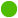 Främjar företagsamhet, företagande och föreningsliv. 
Främja allas möjlighet till kulturupplevelser, bildning och till att utveckla sina skapande förmågor Målet uppfyllt
 Antal kulturaktiviteter på fritidshem och förskolaFrämjar företagsamhet, företagande och föreningsliv. 
Främja allas möjlighet till kulturupplevelser, bildning och till att utveckla sina skapande förmågor Målet uppfyllt
 Besöksstatistik biblioteketTar ansvar för vår livsmiljö, arbetar förebyggande och värnar förutsättningarna för ett gott liv i ett socialt, ekonomiskt och miljömässigt perspektiv. 
Alla elever i gymnasieskolan ska klara gymnasieexamen inom 3 år Målet uppfyllt Andel elever som klarar gymnasieexamen inom tre år från start på nationellt programTar ansvar för vår livsmiljö, arbetar förebyggande och värnar förutsättningarna för ett gott liv i ett socialt, ekonomiskt och miljömässigt perspektiv. 
Alla elever i årskurs 1 till och med 6 skall ha läsfrämjande undervisning för att öka sin läs- och språkutveckling. Målet uppfylltTar ansvar för vår livsmiljö, arbetar förebyggande och värnar förutsättningarna för ett gott liv i ett socialt, ekonomiskt och miljömässigt perspektiv. 
Alla elever som lämnar grundskolan ska nå gymnasiebehörighet. Målet uppfyllt Behörighet till gymnasiet ska ej understiga riketTar ansvar för vår livsmiljö, arbetar förebyggande och värnar förutsättningarna för ett gott liv i ett socialt, ekonomiskt och miljömässigt perspektiv. 
Alla elever som lämnar årskurs 1 ska kunna läsa, skriva och räkna Målet uppfyllt

 Andel elever som kan läsa i slutet av åk 1Tar ansvar för vår livsmiljö, arbetar förebyggande och värnar förutsättningarna för ett gott liv i ett socialt, ekonomiskt och miljömässigt perspektiv. 
Alla elever som lämnar årskurs 1 ska kunna läsa, skriva och räkna Målet uppfyllt

 Andel elever som kan räkna i slutet av åk 1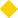 Tar ansvar för vår livsmiljö, arbetar förebyggande och värnar förutsättningarna för ett gott liv i ett socialt, ekonomiskt och miljömässigt perspektiv. 
Alla elever som lämnar årskurs 1 ska kunna läsa, skriva och räkna Målet uppfyllt

 Andel elever som kan skriva i åk 1Tar ansvar för vår livsmiljö, arbetar förebyggande och värnar förutsättningarna för ett gott liv i ett socialt, ekonomiskt och miljömässigt perspektiv. 
Fokus på studieresultat och studiero samt stärka lärarnas roll som ledare och auktoritet i klassrummen för att främja ordning, reda och arbetsro. De frågor i elevenkäten som berör trygghet, arbetsro och bemötande besvaras med högsta nivå vid nästa tillfälle. Målet uppfyllt Antal tillbudsrapporter till huvudman kopplat till kränkning och diskrimineringTar ansvar för vår livsmiljö, arbetar förebyggande och värnar förutsättningarna för ett gott liv i ett socialt, ekonomiskt och miljömässigt perspektiv. 
Öka andelen lärare med lärarexamen i förskolan, grundskolan och gymnasieskolan Målet delvis uppfyllt

 Andel heltidstjänster med förskollärarlegitimation, kommunal regiTar ansvar för vår livsmiljö, arbetar förebyggande och värnar förutsättningarna för ett gott liv i ett socialt, ekonomiskt och miljömässigt perspektiv. 
Öka andelen lärare med lärarexamen i förskolan, grundskolan och gymnasieskolan Målet delvis uppfyllt

 Andel lärare (heltidstjänster) med lärarlegitimation i minst ett ämne - GrundskolanTar ansvar för vår livsmiljö, arbetar förebyggande och värnar förutsättningarna för ett gott liv i ett socialt, ekonomiskt och miljömässigt perspektiv. 
Öka andelen lärare med lärarexamen i förskolan, grundskolan och gymnasieskolan Målet delvis uppfyllt

 Andel lärare (heltidstjänster) med lärarlegitimation i minst ett ämne - Gymnasieskolan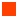 Är välkomnande och inbjuder till medskapande - internt och externt - för en utvecklande samhällsservice och ökad attraktivitet 
Chefer och medarbetare inom Kultur- och utbildningsförvaltningens verksamheter ska samverka för att åstadkomma en god arbetsmiljö och hälsa för elever och medarbetare. Målet delvis uppfyllt Sjukfrånvaron skall ej överstiga 5 % av den totala arbetstiden.LärartjänsterElevassistenterAntal eleverAntal elever/ lärareGrundskolan88,621,51 01411,4Melleruds anpassade skola3,84,5184,7Dahlstiernska gymnasiet9,5-989,8Vuxenutbildningen7,6-12616,6PersonalAntal eleverAntal timmar/personalAntal barn/personalFritids1834137018,8BeställningAntal barnAntal tjänsterMedel timmar/anställdAntal barn/anställdFörskola437399811584,9UtlåningAntal besökareBiblioteksverksamhet29 58029 828Antal besökareAntal arrangemangKulturbruket På Dal6 47582Antal elever inskrivna i KulturskolanKulturskolan255Bokslut 2020Bokslut 2021Bokslut 2022Delårsbokslut 2023Barnomsorg, antal barn430426409399Barnomsorg, bemanning5,25,55,14,9Fritids, antal barn331333347341Fritids, bemanning elev/anställd16,916,619,118Grundskola, antal folkbokförda elever1 0251 0401 0111 007Grundskola, lärartäthet elev/lärare11,610,911,111,4Grundskola, antal asylelever462268Anpassad skola, antal elever13131018Anpassad skola, bemanning elev/lärare443,13,8Anpassad, skola köpta platser1110Dahlstiernska, antal egna folkbokförda elever94675960Dahlstiernska, antal sålda platser40283538Dahlstiernska, antal asylelever6310Dahlstiernska, bemanning elev/lärare10,89,49,79,8Gymnasium, köpta platser antal elever258257220*238Dahlstiernska, kostnad per elev Dahlstiernska110 200110 200112 400112 400Gymnasium, kostnad/elev IKE132 957133 036124 545*124 545Anpassad gymnasieskola, köpta platser antal elever4655Vuxenutbildning, antal elever17512910262Vuxenutbildning, bemanning elev/lärare36,518,630,98,4Vuxenutbildning, SFI antal elever91736262Projekt (Tkr)BudgetPrognos 2AvvikelseFörslag till omdisponering8646, Div. inventarier förskola och skola 2023500 000500 0000Nej8647, Datorer och inventarier IKT 2023800 000800 0000Nej8648, Inköp av IT system500 000500 0000Nej20232022Sjukfrånvaro totalt % *6,607,15Sjuklönekostnad **1 751 8942 405 546* Avser perioden 2023-01-01-2023-07-31, 2022-01-01-2022-07-31* Avser perioden 2023-01-01-2023-07-31, 2022-01-01-2022-07-31* Avser perioden 2023-01-01-2023-07-31, 2022-01-01-2022-07-31** Avser de första 14 dagarna i sjukfrånvaron** Avser de första 14 dagarna i sjukfrånvaron** Avser de första 14 dagarna i sjukfrånvaron